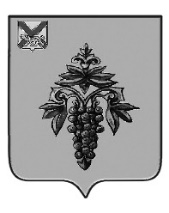 ДУМА ЧУГУЕВСКОГО МУНИЦИПАЛЬНОГО ОКРУГА Р Е Ш Е Н И ЕОб установлении нормы предоставления площади жилого помещения по договору социального найма и учетной нормы площади жилого помещения в целях принятия граждан на учет в качестве нуждающихся в жилых помещенияхПринято Думой Чугуевского муниципального округа                                                                                                   «22» мая 2024 годаСтатья 1.Установить на территории Чугуевского муниципального округа норму предоставления площади жилого помещения по договору социального найма, являющуюся минимальным размером площади жилого помещения, исходя из которого определяется размер общей площади жилого помещения, предоставляемого по договору социального найма, в размере 18 квадратных метров общей площади жилого помещения на одного человека.Статья 2.Установить на территории Чугуевского муниципального округа учетную норму площади жилого помещения, являющуюся минимальным размером площади жилого помещения, исходя из которого определяется уровень обеспеченности граждан общей площадью жилого помещения в целях их принятия на учет в качестве нуждающихся в жилых помещениях, в размере 15 квадратных метров.Статья 3.Признать утратившим силу решение Думы Чугуевского муниципального района от 29 февраля 2019 года № 429 – НПА «Об установлении нормы предоставления площади жилого помещения по договору социального найма и учетной нормы площади жилого помещения на территории Чугуевского муниципального района».Статья 4.Настоящее решение вступает в силу со дня его официального опубликования. Врио главы Чугуевского муниципального округа	                                     		     Н.В. Кузьменчук«23» мая 2024 года№ 600 – НПА 